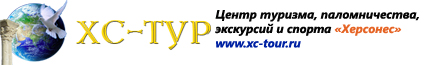 PALM BEACH 3*Лето 2012 годаЦены от: *Цена указана за 2-х человек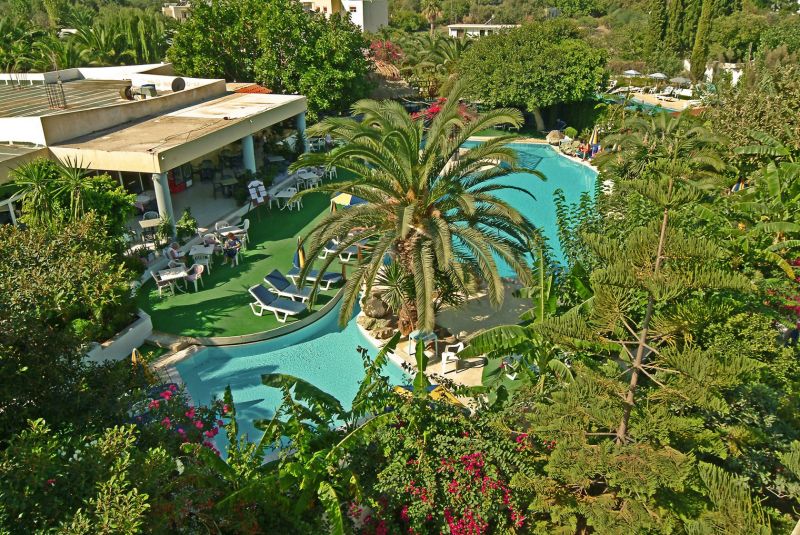 Количество ночейТип питанияСтоимость, руб.7 ночей/8днейПолупансион2951710 ночей/11днейПолупансион3692514 ночей/15днейПолупансион48174